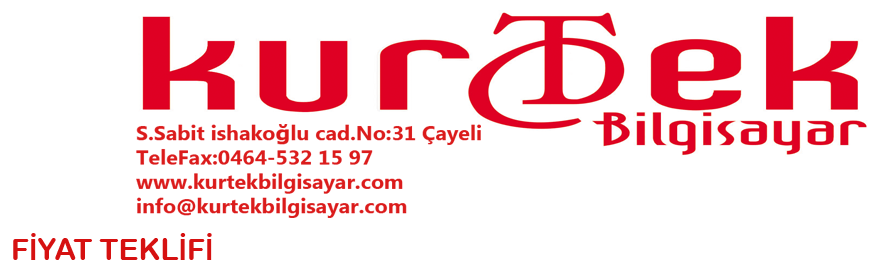 ÜRÜN ADIÜRÜN ÖZELLİĞİADETRESİMBİRİMFİYATBİRİM FİYAT TOPLAM    TLTL.   TL             TL    TLTL    TLTL              TL   TL             TL   TLTLTOPLAM:KDV%18:KDV DAHİL TOPLAM